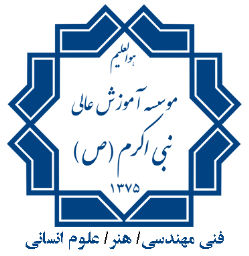 فرم درخواست بررسی مشکلات دانشجویان در کمسیون موارد خاص--------------------------------------------------------------------------------------------------------------------------------------------------------------------------------------------------------------------------------------------------------------------------------------------------------------------------------------------------------------------------------------------------------------------------------------------------------------------------------------------------------------------------------------------------------------------------------------------------------------------------------------------------------------------------------------------------------------------------------------------------------------------------------------------------------------------------------------------------------------------------------------------------------------------------------------------------------------------------------------------------------------------------------------------------------------------------------------------------------------------------------------------------------------------------------------------------------------------------------------------------------------------------------------------------------------------------------------------------------------------------------------------------------------------------------------------------------------------------------------------------------------------------------------------------------------------------------------------------------------------------------------------------------------------------------------------------------------------------------------------------------------------------------------------------------------------------------------------------------------------------------------------------------------------------------------------------------------------------------------------------------------------------------------------------------------------------------------------------------------------------------------------------------------------------------------------------------------------------------------------------------------------------------------------------------------------------------------------------------------------------------------------------------------------------------------------------------------------------------------------------------------------------------------------------------------------------------------------------------------------------------------------------------------------------------------------------------------------------------------------------------------------------------------------------------------------------------------------------------------------------------------------------------------------------------------------------------------------------------------------------------------------------------------------------------------------------------------------------------------------------------------------------------------------------------------------------------------------------------------------------------------------------------------------------------------------------------------دانشجواینجانب ________________ به شماره دانشجویی _____________ دانشجوی رشته ___________ مقطع _________ با ارائه دلایل و مدارک ذیل درخواست بررسی پرونده خود در کمسیون موارد خاص را دارم.مدارک و دلایل دانشجو_________________________________________________________________________________________________________________________________________________________________________________________________________________________________________________________________________________________________________________________________________________________________________________ امضاء دانشجو      	مورخ    /    /اعلام‌ نظر کارشناس گروه مربوطه___________________________________________________________________________________________________________________________________________________________________________________________________________________________________________________________________________________________________________________________________________________________________________________________امضاء کارشناس    	مورخ    /   /اعلام‌ نظر پرشک معتمد______________________________________________________________________________________________________________________________________________________________________________________________________________________________________________________________________________________________________________________امضاء پزشک معتمد  	مورخ    /   /اعلام‌ نظر کارشناس دبیرخانه کمسیون موارد خاص___________________________________________________________________________________________________________________________________________________________________________________________________________________________________________امضاء کارشناس کمسیون      مورخ    /   /